Сценарий праздника 1-е апреля «Смех и веселье от плохого         настроения»Разработчик: учитель – логопед: Бабакова  Т.Г.Цель: реализация творческих способностей детей 6-7 лет в театрализованной деятельности.Задачи: умение замечать смешное в жизни, через юмор осмысливать поступки;              Развивать актерские способности, таланты;              Воспитывать интерес к театральному искусству. Участники:  дети подготовительных  групп № 1, №2.Зрители:  дети старшего возраста.Оформление зала: смешные рожицы на центральной стене, шары с рисунками - масками.         (  В зал въезжают  два клоуна: Леша на самокате – взрослый, Гоша  на  детском        велосипеде – ребенок).Леша:   - Привет, велосипед!Гоша:   - Салют, самокат!Леша:   - Куда-то я приехал? Кругом смешные рожицы, а вот что-то написано.                    ( дети-зрители читают: «Смех и веселье от плохого настроения»)Гоша:   - Леша, сегодня 1-е апреля, день смеха.Леша:  -  А мы с ребятами не поздоровались (здоровается с каждым за руку)Гоша:   - Леша! Так ты будешь до вечера здороваться.Леша:   - А как нужно?Гоша:   - Нужно ребятам всем дружно сказать: «Здравствуйте!»  (дети дружно говорят)Леша:  -  Гоша, а ты знаешь, как этих ребят зовут?Гоша:   - Нет.Леша:   - Мальчики! Назовите дружно свои имена (все мальчики называют), а теперь –          девочки! (называют девочки).Гоша:   -  А, я понял! Мальчишек сегодня зовут: «Бу-бу-бу», а девчонок -«Сю-сю-сю!»Леша:  -   А скажи, Гоша, где ты бывал? Что видал?Гоша:  -   Расскажу вам диковинку из диковинок:               «По чистому полю корабль бежит,                Среди синего моря дом горит».                Ну, уж это было все бы ничего, но увидел я смешнее того:              «По небу медведь летит, за медведем  медведица катит:                Серым хвостиком помахивает, по сторонушкам поглядывает».                Ну и это было бы все бы ничего, да увидел я смешнее того:               «На цепочке водили комара,                 Выдавали за африканского слона.                 А комар-то упирался, не шел: - Что вы врете?  Уж,  какой я вам слон?»                 А ты, Леша, Где бывал? Что видал?Леша:  -  Я видел озеро в огне,               Собаку в брюках на коне.               На доме шляпу вместо крыши,               Котов, которых ловят мыши.               Я видел утку и лису, что пироги пекли в лесу,               Как медвежонок туфли мерял,               А ты, балда, всему поверил!Гоша:  - Я тебя, Леша поколочу! Это все – ЧЕПУХА!Леша: -  А ты знаешь, Гоша, что чепуха, это песня? Ребята ее споют.                      (дети поют песню «Чепуха»)     1 .На заборе чепуха кушала варенье,         Муха съела петуха в это воскресенье.                                           Припев:                           Чепуха, чепуха, чистая-чистая,                           Чипи-чипи,аха-ха,                           Вот какая чепуха.    2. Если вас трамвай задавит,          Вы, конечно, крикните.          Раз – задавит, два - задавит,          А потом привыкнете.                     Припев: тот - же.     3. Между небом и землею поросенок рылся,         И  нечаянно хвостом за тучку зацепился.                      Припев тот - же.Гоша:  - Леша, мы же приехали к ребятам веселиться, давай поиграем с ними!       (Игра: «Скажи наоборот» Клоуны называют слова, а дети подбирают к ним антонимы)Леша:  - Не устали отвечать?                Разрешаем помолчать!             (Игра «Молчанка»  Чок, чок зубки на крючок, кто засмеется – тому в лоб щелчок!                                     Получил щелчок – не играешь  в «молчок!»                                     Клоуны раздают детям щелчки)Леша:  - Гоша! А ты встречал кого-нибудь?Гоша: -  Я? Я – нет. А  если встречу…если встречу…Леша:  - Ну, так что?Гоша:  - Встречу льва – не задрожу,                На лопатки уложу!Леша:  - Что ты! Что ты! Говоришь!                Льва – то на лопатки!                От него ты убежишь,-                 Засверкают пятки!Гоша: -  Ну не льва, ну встречу рысь,               И скажу: - А ну- ка, брысь!Леша: -  Что ты! Что ты говоришь?                Кто так шутит с рысью?               И от рыси побежишь,               Понесешься рысью!Гоша:  - Ну не рысь, ну захочу, и кота за хвост  схвачу!Леша:  - Кота? За хвост? За что?Гоша:  - Я сказал : - За хвост!Леша: -  Да что он тебе сделал, кот?Гоша: -   Ну, он …, ну он…,Леша: -  А вы, ребята, хватаете своих котов  за хвостов? Ой!   Нет! Коты хватаете за хвосты?                   Опять  я не так сказал! (дети помогают сказать правильно).                И правильно делаете! А  я знаю одного непослушного котенка, которого      следовало хорошенько потрепать.                                   (дети исполняют песню «Паровоз и котенок»)Гоша: -  Леша! А Леша!Леша:  - Ну что?Гоша: -  Расскажи еще что ни будь!Леша:  - Нет, ты расскажи!Гоша:  - Что мы, да мы. Давай ребят спросим, может, они  что ни будь интересное знают?(дети рассказывают веселые стихи: « Сенокос», «Из-за леса, из-за гор», «С мармеладом в бороде», «На коне комар несется», «Странный зверь на букву «Ю», «Повар готовил обед»Поэтов: Б.Заходера, Э. Успенского, Э. Мошковской, Д. Хармса, Ю. Мориц )                        (Подгруппа детей исполняют «Частушки- нескладушки»).                        ( Дети в парах разыгрывают диалоги: « Кумушки», «Небылицы в лицах»)              -Здорово, кума!              -На рынке была.               -Ты что, глуха?-            - Купила петуха.              -Прощай, кума!              -Полтинник отдала!            - Тебе привет передала маша.            - Какая маша?             - Да свинья наша!      клоуны проводят игры с детьми: «Кто быстрее дернит за веревочку?», «Обуй стул с    завязанными глазами», «Прикрепи корове хвост с завязанными глазами», «Чья    команда быстрее нарисует ромашку?»                                               (сценка: «Конфетка»)Леша (кричит громко): - Потерял! Потерял! (плачет, ищет по залу)Гоша:  - Что потерял?Леша:  - Конфету, вот что!Гоша:  - А какая у тебя  была конфета?Леша:  - Вкусная, вот какая! ( продолжает искать конфету)Гоша:  - Леша! А если ты найдешь конфету, дашь мне ее?Леша:  - Вот она! Моя конфетка! - Гоша! Хочешь я тебе конфету дам, и не откусить, а     целую.              Но сначала угадай, в какой руке я ее спрячу?  Гоша:  - Ладно, прячь!Леша:  - Отвернись и не подглядывай!Гоша: -  Отвернулся!Леша:  - Готово! (вытягивает вперед кулаки, в одном из них спрятана конфета).Гоша: -  Леша! У тебя на лбу большущий комар! ( Леша хлопает себя по лбу  свободной рукой) – В этой руке конфета!Леша:  - Правильно! А как ты угадал?Гоша:  - А ты у ребят спроси, они тебе скажут( уходит).Леша:  - Ребята! А как Гоша угадал,  в какой руке у меня  конфета? (дети объясняют) – Вот                хитрый! А я еще хитрее, я и не такие хитрости знаю! (Показывает фокусы с водой, с картинками, веревочкой).Гоша:  - Я конфету уже съел. Пора в путь собираться,                 Время так быстро прошло.                 Нам было с вами весело,                  И очень хорошо!(под песню «Улыбка» дети танцуют с клоунами, прощаются и клоуны уезжают на самокате и велосипеде).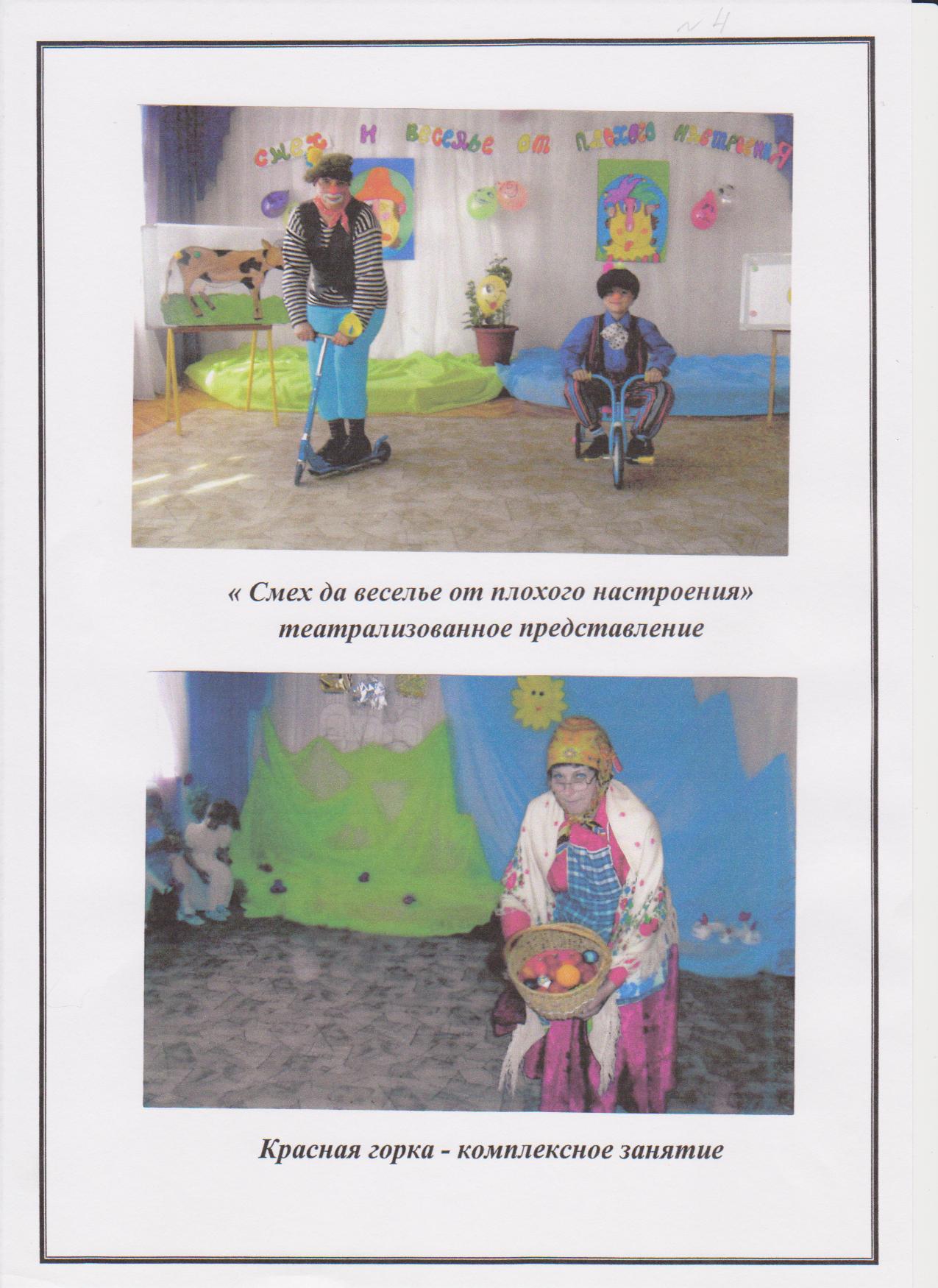 